Российская Федерация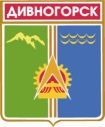 Администрация города ДивногорскаКрасноярского края П О С Т А Н О В Л Е Н И Е22.05.2017		                       	    г. Дивногорск	                                            	     №91пО внесении изменений в постановление администрациигорода Дивногорска от 16.03.2011 № 79п«Об антинаркотической комиссии муниципального образования город Дивногорск» (в ред. от 04.05.2011 № 127п, от 22.02.2012 № 21п, 21.02.2013 №26п, 05.12.2014 №289п, от 24.11.2015 №186п, от 11.02.2016 №14п)	В связи с кадровыми изменениями, руководствуясь ст. 53 Устава города Дивногорска,ПОСТАНОВЛЯЮ:1.	Изложить приложение 1 к Постановлению администрации города Дивногорска от 16.03.2011 № 79п «Об антинаркотической комиссии муниципального образования город Дивногорск» (в ред. от 04.05.2011 № 127п, от 22.02.2012 № 21п, от 21.02.2013 №26п, от 05.12.2014 №289п, от 24.11.2015 №186пот 11.02.2016 №14п) в новой редакции, согласно приложению 1.2.	Настоящее постановление подлежит опубликованию в средствах массовой информации, размещению на официальном сайте администрации города в информационно-телекоммуникационной сети «Интернет».3.	Контроль за исполнением настоящего постановления возложить на Первого заместителя Главы города М.Г. Кузнецову.Глава города                                                                                                Е.Е. ОльПриложение №1к постановлению администрации городаот 22.05.2017 № 91пСоставантинаркотической комиссии муниципального образования город ДивногорскОль Егор Егорович–Глава города, председатель антинаркотической комиссии Кузнецова Марина Георгиевна–Первый заместитель Главы города, заместитель председателя комиссииДмитриев Сергей Олеговичначальник отдела полиции №13 Межмуниципального управления МВД России «Красноярское», заместитель председателя комиссии (по согласованию)Живаева Анастасия Александровна–ведущий специалист отдела физической культуры, спорта и молодежной политики администрации города Дивногорска, секретарь комиссииЧлены комиссии:Булгакова Наталья Викторовна–руководитель Управления социальной защиты населения администрации городаГордеев Юрий  Геннадьевич– председатель координационного совета Краевой региональной молодёжной общественной организации «Чистый взгляд»ЕвтееваСофья Садыковна–представитель Совета ветеранов  г. Дивногорска  (по согласованию)Кабацура Галина Васильевна–начальник отдела образования администрации города ДивногорскаКеуш Виктор Михайлович–главный врач КГБУЗ «Дивногорская межрайонная больница » (по согласованию)КалининНиколай Владимирович–начальник отдела физической культуры, спорта и молодежной политики администрации города ДивногорскаМурашева Юлия Анатольевна–секретарь комиссии по делам несовершеннолетних и защите их прав администрации города ДивногорскаОтец Димитрий Карнаухов–настоятель Храма Божьей Матери «Знамение» иерей (по согласованию)Паршелист Виктор Моисеевич–депутат Дивногорского городского Совета депутатов (по согласованию)Прусов Иван Николаевич–старший оперуполномоченный группы по борьбе с незаконным оборотом наркотиков (по согласованию)СморгонАлександр Львович–председатель общественного Совета при Главе города (по согласованию)УфимцеваНина Мечиславовна–директор Краевого государственного бюджетного образовательного учреждения среднего профессионального образования (среднее специальное учебное заведение) «Дивногорский гидроэнергетический техникум» (по согласованию)Шошина Елена Васильевна–начальник отдела культуры администрации города ДивногорскаЩербаков Сергей Евгеньевич–заместитель прокурора города Дивногорска(по согласованию)